DescriptionFollow these steps if a client wants to request a Qualified Charitable Distribution to a charity, including for their RMD. AssumptionsThere is a Pershing account established, whether it is Advisory or non-Advisory.ProcedureFor a distribution from an IRA:Use form IRA/ESA Distribution Request which can be found in eForms-Quik!Fill out applicable sectionsIn Step 5. Method of Delivery: Select Third Party Check RequestFor a distribution from a non-qualified account:Use the Third-Party Distribution Request formReferencesN/ARevision HistoryProcedure Name: Qualified Charitable Distributions (QCD) – Pershing Accounts Only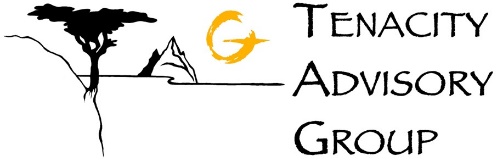 Department:Investment TeamEffective Date:11/14/2022Author: Abbey PilgrimRevision DateRevised ByRevision Notes11/14/2022Abbey PilgrimProcedure Created